Earth’s Motion Study Guide1.  What is the actual length of a year?2.  What would happen if the speed of Earth’s rotation increased?3.  On what date is the Sun directly over the Tropic of Cancer? Over the Tropic of Capricorn?4.  Describe the revolution and rotation of Earth.  Include effects, length of time, and how it relates to the Sun.  5.  How are the seasons different in the Northern and Southern Hemispheres?6.  Give the latitude lines for each climate zone: tropical, temperate, and polar.  7.  In the Northern Hemisphere, what is the longest day of the year? (month and date)8.  What causes the seasons?9.  Which part of the Earth receives the most direct rays from the Sun?  Least direct?10.  Describe the location of the sun on June 21 and December 21.  11.  Use a diagram of Earth and the Sun to identify seasons.  12.  Describe the climates of polar, temperate, and tropical zones.  13.  What is the location of the Sun during an equinox?14.  Describe the solstices at the poles.  15.  If Earth is closer to the sun in January, why is it colder than July?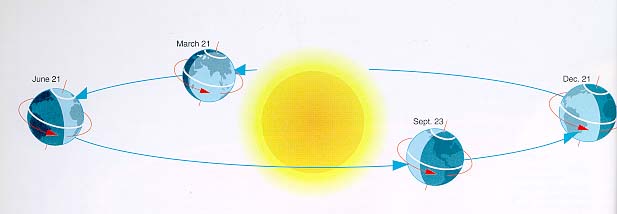 